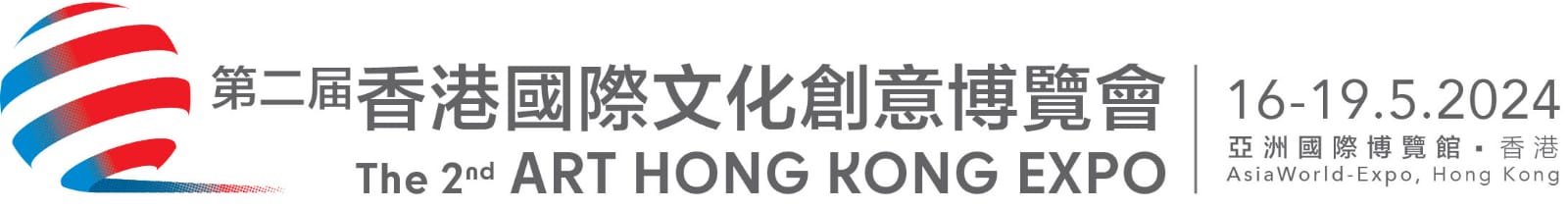 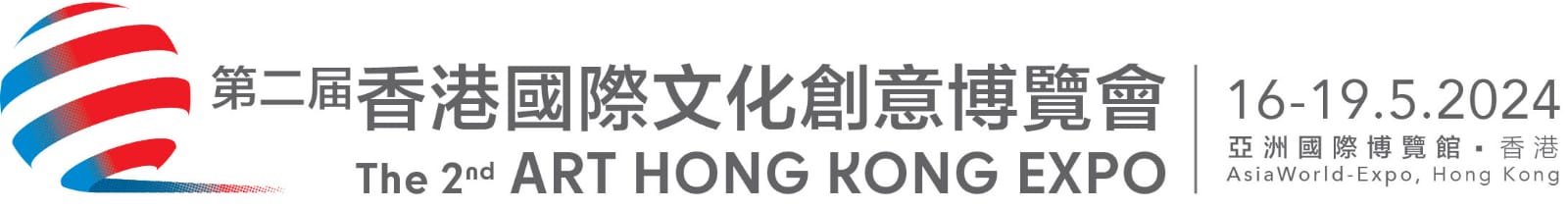 請把表格回傳至:筆克主建集團‧筆克(香港)有限公司分部香港新界大埔工業邨大富街4號筆克大樓	傳真: (852) 2667 7178聯絡人: 譚永昌先生		電話: (852) 2660 4500 	電郵:  bel.tam@pico.com                              聯絡人: 周安兒小姐		電話: (852) 2660 4557         	電郵:  annie.chau@pico.com                                                      展位楣板/招牌板– 必須交回展位楣板/招牌板請以正楷中文及英文填寫公司名稱，此名稱將被用作攤位之名牌。(英文字母字數限制為24，額外的字數將會另加每個港幣60元) 公司名稱(英文) (以24個字母為限)公司名稱(中文) (以20個字為限)注意事項:若現場製作公司名牌，須收取製作費連30%附加費，每米為港幣150元。如參展商未能於截止日期前提交公司名稱，筆克(香港)有限公司將以主辦提供之參展商名單內之名稱製作。大會展位搭建高度為2.5米 (高), 並不能加高，參展展品除外。如參展商要求改建展位，開展前要向主辦機構提交設計圖以作審批。如有任何爭議，均以主辦機構最後決定權為準。公司名: ____________________________________________________________ 展位號碼: ________________________________   _          _    ___地址: _____________________________________________________________________________________________________       ____________電話: ___________________________ 傳真: ____________________________ 電郵: ______________________________________     __________     聯絡人: __________   __      ____________________ 簽名: ________________   ____      __________  日期: _______   _______   ________________